Publicado en  el 24/06/2015 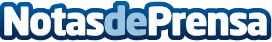 La participación española en la Cuatrienal de Praga 2015 celebra su día nacionalNuestro país participa con dos pabellones oficiales, una exposición sobre nuestra escenografía reciente, además de conferencias, encuentros y "performances"Datos de contacto:Nota de prensa publicada en: https://www.notasdeprensa.es/la-participacion-espanola-en-la-cuatrienal-de_1 Categorias: Artes Visuales http://www.notasdeprensa.es